Cardinal Newman Writing Task Year 2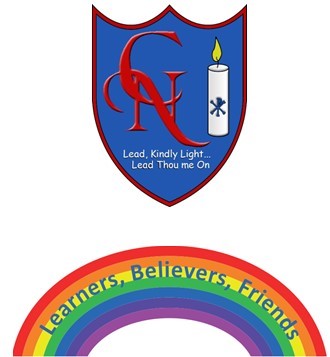 Name:    Learning Objective: To write my own ‘Superhero Adventure,’ using adverbs and expanded noun phrasesSuccess CriteriaSelf-assessmentPeer assessmentTeacher assessmentI can use full-stops,capital letters, exclamation marks  and commas correctly, if needed. I can use expanded noun phrases to describe my character and the setting of my story.I can use adverbs to describe how my character moves and speaks.I can leave an empty line between the beginning, middle and end of my story.I can edit my story to make corrections and improve it.Feedback:Teacher:          